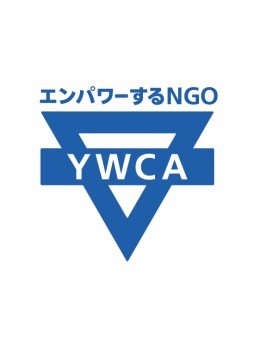 　今、日本社会にはイスラームの人が増えています。身近なところにイスラームの方々が生活しています。しかしイスラームについて知らないことは多く、偏見や誤解もあるのではないでしょうか。宗教を超え、お互いに正しい理解を図るために、イスラームについて聞く会を開催します。イスラームの方々とともにいのちと平和について考えていきましょう。どうぞお気軽にご参加ください。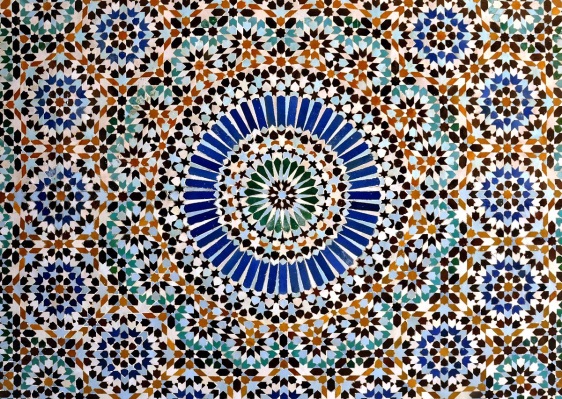 講　師：　クレイシ・ハールーン・アフマド氏（大塚マスジド事務局長・日本イスラーム文化センター事務局長）日　時：　2019年7月25日（木）1４：00～1６：00場　所：　東京ＹＷＣＡ会館　対象者：　東京ＹＷＣＡの会員、興味のある方どなたでも	参加費：　無料　　　　　　　　定　員：　３０名申込み：　7月1９日（金）までに、下記まで電話、Fax、e-mailでお申し込み下さい.主　催：　東京ＹＷＣＡキリスト教基盤研究室　　　　　　〒101-0062千代田区神田駿河台1-8-11　　　　　電話   ０３－３２９３－５４３５ （担当：髙島）　　　　　Fax   ０３－３２９３－５５７０　　　　　e-mail  y-takashima@tokyo.ywca.or.jp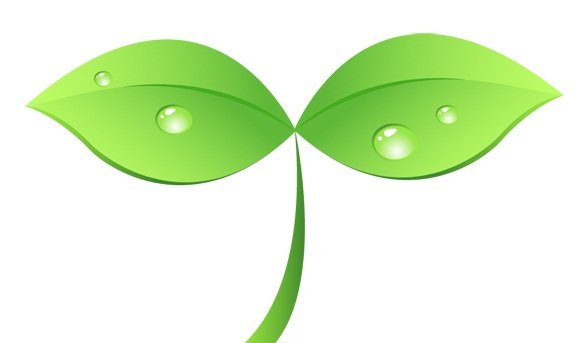 